               Elbendary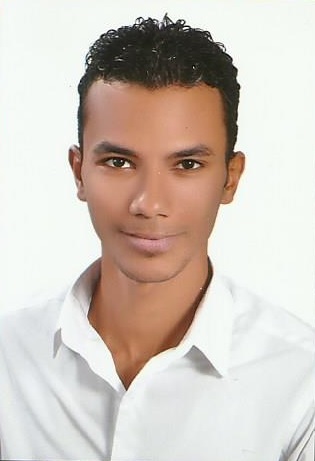 Personal InformationAddress:                            Alnahda, Dubai.        E-mail Add.:                     elbendary.374914@2freemail.com  Gender:                             Male.Nationality:                        Egyptian.Date of Birth:                     13/02/1990.Marital Status:                 Single.Driving License:                        GCC& Egypt.___________________________________________________________________________Objective     Seeking aposition of civil engineer and a challenging assignment with a reputed company to utilize acquired skills and knowledge and achieve predefined objective. ___________________________________________________________________________EducationDegree:                               B.Sc. in Civil Engineering, Faculty of Engineering,                                                 Alexandria University, Egypt (2013).Grade:                               Good (70.20%).___________________________________________________________________________Graduation Project       Name of Project:               Design of Steel Structure.   
Project Summary:               Design for all elements of factory frame consists of two cranes,                                                 Office frame consists of two storeys and Bridge linking the                                                  Office frame with another office frame and factory frame.                                                Made all the details drawings for each part of the project. Grade:                                    Excellent.___________________________________________________________________________Fields of ExperienceMarseillia Group                          	April 2017                 Jop title                             Site engineer (Marseillia beach 4 project)Job Summary:                     - Concrete works.                                                    - Finishing Works.                                                      - All correspondence/documentary  with consultant.Ghazay Daif Allah Al-Harbi Est. (Saudi Arabia)                           	          	April 2014                             Job titl:                                     - Site engineer (Water networks implementation project stage7 at Alqassim region 2014:2016)                                                                                                             - Project manager (Water pipelines project at Shaqra governorate 2016:2017)                                                 Job Summary:                     - Water networks implementation.                                              - Excavation and back filling works.   - Pavement works.                                                                                            - All correspondence/documentary  with consultant.August 2013                         Behera CompanyJob title:                                 - Site engineer (Alsaraya royal plaza building)Job Summary:                     - Concrete works                                                       - Finishing WorksApril 2011                             Talaat Mustafa Group.       Training Summary:             Trained in Sewage treatment unit construction El-Amrya._____________________________________________________________________LanguagesArabic                                  Mother tongue.English                                 Good._____________________________________________________________________Professional Courses                                        Structural design Diploma.                                        BIM Diploma.___________________________________________________________________Computer SkillsEngineering Software:     Autodesk AutoCAD 2013.                                                     Autodesk Revit 2015.                                                    CSI Coulmns.                                                     Primavera P6.                                                    Sap pro vol. 15.Other:                                Microsoft Office 2013.                                                    Windows & Internet.____________________________________________________________________